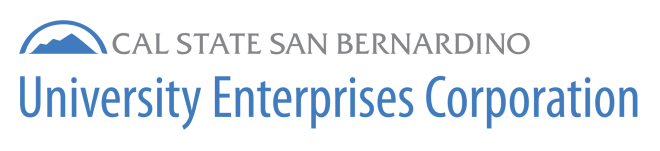 Student Employee Performance ReviewEmployee InformationEmployee InformationEmployee InformationEmployee InformationEmployee InformationEmployee InformationEmployee InformationEmployee InformationEmployee InformationEmployee InformationEmployee InformationEmployee InformationEmployee Name:Employee Name:Employee Name:Employee Name:Evaluator Name:Evaluator Name:Evaluator Name:Department:Department:Date:Date:Review Period:Review Period:Review Period:      to            to            to            to            to            to            to            to            to      Rating DefinitionsOutstanding – Performance and quality of work far exceeds the job requirements and expectations; considered exceptional among peers.  (Documentation to support this superior rating is required in Comments section.)Exceeds – Performance consistently meets job requirements and occasionally exceeds expectations.Meets – Performance meets job requirements and expectations.Needs Improvement – Performance is below job requirements and expectations.  (A performance improvement plan is required.)Unsatisfactory – Performance does not meet requirements in this area and is consistently below expectations.  (Documentation to support this rating, and a performance improvement plan, is required.)Rating DefinitionsOutstanding – Performance and quality of work far exceeds the job requirements and expectations; considered exceptional among peers.  (Documentation to support this superior rating is required in Comments section.)Exceeds – Performance consistently meets job requirements and occasionally exceeds expectations.Meets – Performance meets job requirements and expectations.Needs Improvement – Performance is below job requirements and expectations.  (A performance improvement plan is required.)Unsatisfactory – Performance does not meet requirements in this area and is consistently below expectations.  (Documentation to support this rating, and a performance improvement plan, is required.)Rating DefinitionsOutstanding – Performance and quality of work far exceeds the job requirements and expectations; considered exceptional among peers.  (Documentation to support this superior rating is required in Comments section.)Exceeds – Performance consistently meets job requirements and occasionally exceeds expectations.Meets – Performance meets job requirements and expectations.Needs Improvement – Performance is below job requirements and expectations.  (A performance improvement plan is required.)Unsatisfactory – Performance does not meet requirements in this area and is consistently below expectations.  (Documentation to support this rating, and a performance improvement plan, is required.)Rating DefinitionsOutstanding – Performance and quality of work far exceeds the job requirements and expectations; considered exceptional among peers.  (Documentation to support this superior rating is required in Comments section.)Exceeds – Performance consistently meets job requirements and occasionally exceeds expectations.Meets – Performance meets job requirements and expectations.Needs Improvement – Performance is below job requirements and expectations.  (A performance improvement plan is required.)Unsatisfactory – Performance does not meet requirements in this area and is consistently below expectations.  (Documentation to support this rating, and a performance improvement plan, is required.)Rating DefinitionsOutstanding – Performance and quality of work far exceeds the job requirements and expectations; considered exceptional among peers.  (Documentation to support this superior rating is required in Comments section.)Exceeds – Performance consistently meets job requirements and occasionally exceeds expectations.Meets – Performance meets job requirements and expectations.Needs Improvement – Performance is below job requirements and expectations.  (A performance improvement plan is required.)Unsatisfactory – Performance does not meet requirements in this area and is consistently below expectations.  (Documentation to support this rating, and a performance improvement plan, is required.)Rating DefinitionsOutstanding – Performance and quality of work far exceeds the job requirements and expectations; considered exceptional among peers.  (Documentation to support this superior rating is required in Comments section.)Exceeds – Performance consistently meets job requirements and occasionally exceeds expectations.Meets – Performance meets job requirements and expectations.Needs Improvement – Performance is below job requirements and expectations.  (A performance improvement plan is required.)Unsatisfactory – Performance does not meet requirements in this area and is consistently below expectations.  (Documentation to support this rating, and a performance improvement plan, is required.)Rating DefinitionsOutstanding – Performance and quality of work far exceeds the job requirements and expectations; considered exceptional among peers.  (Documentation to support this superior rating is required in Comments section.)Exceeds – Performance consistently meets job requirements and occasionally exceeds expectations.Meets – Performance meets job requirements and expectations.Needs Improvement – Performance is below job requirements and expectations.  (A performance improvement plan is required.)Unsatisfactory – Performance does not meet requirements in this area and is consistently below expectations.  (Documentation to support this rating, and a performance improvement plan, is required.)Rating DefinitionsOutstanding – Performance and quality of work far exceeds the job requirements and expectations; considered exceptional among peers.  (Documentation to support this superior rating is required in Comments section.)Exceeds – Performance consistently meets job requirements and occasionally exceeds expectations.Meets – Performance meets job requirements and expectations.Needs Improvement – Performance is below job requirements and expectations.  (A performance improvement plan is required.)Unsatisfactory – Performance does not meet requirements in this area and is consistently below expectations.  (Documentation to support this rating, and a performance improvement plan, is required.)Rating DefinitionsOutstanding – Performance and quality of work far exceeds the job requirements and expectations; considered exceptional among peers.  (Documentation to support this superior rating is required in Comments section.)Exceeds – Performance consistently meets job requirements and occasionally exceeds expectations.Meets – Performance meets job requirements and expectations.Needs Improvement – Performance is below job requirements and expectations.  (A performance improvement plan is required.)Unsatisfactory – Performance does not meet requirements in this area and is consistently below expectations.  (Documentation to support this rating, and a performance improvement plan, is required.)Rating DefinitionsOutstanding – Performance and quality of work far exceeds the job requirements and expectations; considered exceptional among peers.  (Documentation to support this superior rating is required in Comments section.)Exceeds – Performance consistently meets job requirements and occasionally exceeds expectations.Meets – Performance meets job requirements and expectations.Needs Improvement – Performance is below job requirements and expectations.  (A performance improvement plan is required.)Unsatisfactory – Performance does not meet requirements in this area and is consistently below expectations.  (Documentation to support this rating, and a performance improvement plan, is required.)Rating DefinitionsOutstanding – Performance and quality of work far exceeds the job requirements and expectations; considered exceptional among peers.  (Documentation to support this superior rating is required in Comments section.)Exceeds – Performance consistently meets job requirements and occasionally exceeds expectations.Meets – Performance meets job requirements and expectations.Needs Improvement – Performance is below job requirements and expectations.  (A performance improvement plan is required.)Unsatisfactory – Performance does not meet requirements in this area and is consistently below expectations.  (Documentation to support this rating, and a performance improvement plan, is required.)Rating DefinitionsOutstanding – Performance and quality of work far exceeds the job requirements and expectations; considered exceptional among peers.  (Documentation to support this superior rating is required in Comments section.)Exceeds – Performance consistently meets job requirements and occasionally exceeds expectations.Meets – Performance meets job requirements and expectations.Needs Improvement – Performance is below job requirements and expectations.  (A performance improvement plan is required.)Unsatisfactory – Performance does not meet requirements in this area and is consistently below expectations.  (Documentation to support this rating, and a performance improvement plan, is required.)Part I - Complete for all Student EmployeesPart I - Complete for all Student EmployeesPart I - Complete for all Student EmployeesPart I - Complete for all Student EmployeesPart I - Complete for all Student EmployeesPart I - Complete for all Student EmployeesPart I - Complete for all Student EmployeesPart I - Complete for all Student EmployeesPart I - Complete for all Student EmployeesPart I - Complete for all Student EmployeesPart I - Complete for all Student EmployeesPart I - Complete for all Student EmployeesCategoriesCategoriesCategoriesCategoriesCategoriesOutstandingExceedsExceedsMeetsMeetsNeeds ImprovementUnsatisfactoryAttendance/PunctualityAttendance/PunctualityAttendance/PunctualityAttendance/PunctualityAttendance/PunctualityComments:Communication/Listening SkillsCommunication/Listening SkillsCommunication/Listening SkillsCommunication/Listening SkillsCommunication/Listening SkillsComments:Customer Service/People SkillsCustomer Service/People SkillsCustomer Service/People SkillsCustomer Service/People SkillsCustomer Service/People SkillsComments:DependabilityDependabilityDependabilityDependabilityDependabilityComments:Follows DirectionFollows DirectionFollows DirectionFollows DirectionFollows DirectionCommentsInitiativeInitiativeInitiativeInitiativeInitiativeComments:Job KnowledgeJob KnowledgeJob KnowledgeJob KnowledgeJob KnowledgeComments:Job Skill LevelJob Skill LevelJob Skill LevelJob Skill LevelJob Skill LevelComments:Observes Safety PracticesObserves Safety PracticesObserves Safety PracticesObserves Safety PracticesObserves Safety PracticesComments:TeamworkTeamworkTeamworkTeamworkTeamworkCommentsWork QualityWork QualityWork QualityWork QualityWork QualityComments:Work QuantityWork QuantityWork QuantityWork QuantityWork QuantityComments:Overall RatingOverall RatingOverall RatingOverall RatingOverall RatingPart II – Complete for Student Employees with Supervisory Responsibilities (in addition to Part I)Part II – Complete for Student Employees with Supervisory Responsibilities (in addition to Part I)Part II – Complete for Student Employees with Supervisory Responsibilities (in addition to Part I)Part II – Complete for Student Employees with Supervisory Responsibilities (in addition to Part I)Part II – Complete for Student Employees with Supervisory Responsibilities (in addition to Part I)Part II – Complete for Student Employees with Supervisory Responsibilities (in addition to Part I)Part II – Complete for Student Employees with Supervisory Responsibilities (in addition to Part I)Part II – Complete for Student Employees with Supervisory Responsibilities (in addition to Part I)Part II – Complete for Student Employees with Supervisory Responsibilities (in addition to Part I)Part II – Complete for Student Employees with Supervisory Responsibilities (in addition to Part I)Part II – Complete for Student Employees with Supervisory Responsibilities (in addition to Part I)Part II – Complete for Student Employees with Supervisory Responsibilities (in addition to Part I)CategoriesCategoriesCategoriesCategoriesCategoriesOutstandingExceedsExceedsMeetsMeetsNeeds ImprovementUnsatisfactoryAccountabilityAccountabilityAccountabilityAccountabilityAccountabilityComments:Judgment/Decision MakingJudgment/Decision MakingJudgment/Decision MakingJudgment/Decision MakingJudgment/Decision MakingComments:Leadership/Supervisory SkillsLeadership/Supervisory SkillsLeadership/Supervisory SkillsLeadership/Supervisory SkillsLeadership/Supervisory SkillsComments:Planning/Organizational SkillsPlanning/Organizational SkillsPlanning/Organizational SkillsPlanning/Organizational SkillsPlanning/Organizational SkillsComments:Staff Scheduling/CoordinationStaff Scheduling/CoordinationStaff Scheduling/CoordinationStaff Scheduling/CoordinationStaff Scheduling/CoordinationCommentsTraining/Coaching SkillsTraining/Coaching SkillsTraining/Coaching SkillsTraining/Coaching SkillsTraining/Coaching SkillsComments:Overall RatingOverall RatingOverall RatingOverall RatingOverall RatingPart III –Areas of Strength, Development, and GoalsPart III –Areas of Strength, Development, and GoalsPart III –Areas of Strength, Development, and GoalsPart III –Areas of Strength, Development, and GoalsPart III –Areas of Strength, Development, and GoalsPart III –Areas of Strength, Development, and GoalsPart III –Areas of Strength, Development, and GoalsPart III –Areas of Strength, Development, and GoalsPart III –Areas of Strength, Development, and GoalsPart III –Areas of Strength, Development, and GoalsPart III –Areas of Strength, Development, and GoalsPart III –Areas of Strength, Development, and GoalsAreas of Strength (list key contributions, achievements, strengths, and progress toward performance standards):  Areas of Strength (list key contributions, achievements, strengths, and progress toward performance standards):  Areas of Strength (list key contributions, achievements, strengths, and progress toward performance standards):  Areas of Strength (list key contributions, achievements, strengths, and progress toward performance standards):  Areas of Strength (list key contributions, achievements, strengths, and progress toward performance standards):  Areas of Strength (list key contributions, achievements, strengths, and progress toward performance standards):  Areas of Strength (list key contributions, achievements, strengths, and progress toward performance standards):  Areas of Strength (list key contributions, achievements, strengths, and progress toward performance standards):  Areas of Strength (list key contributions, achievements, strengths, and progress toward performance standards):  Areas of Strength (list key contributions, achievements, strengths, and progress toward performance standards):  Areas of Strength (list key contributions, achievements, strengths, and progress toward performance standards):  Areas of Strength (list key contributions, achievements, strengths, and progress toward performance standards):  Areas of Development (list performance areas requiring immediate correction, improvement, or potential development):Areas of Development (list performance areas requiring immediate correction, improvement, or potential development):Areas of Development (list performance areas requiring immediate correction, improvement, or potential development):Areas of Development (list performance areas requiring immediate correction, improvement, or potential development):Areas of Development (list performance areas requiring immediate correction, improvement, or potential development):Areas of Development (list performance areas requiring immediate correction, improvement, or potential development):Areas of Development (list performance areas requiring immediate correction, improvement, or potential development):Areas of Development (list performance areas requiring immediate correction, improvement, or potential development):Areas of Development (list performance areas requiring immediate correction, improvement, or potential development):Areas of Development (list performance areas requiring immediate correction, improvement, or potential development):Areas of Development (list performance areas requiring immediate correction, improvement, or potential development):Areas of Development (list performance areas requiring immediate correction, improvement, or potential development):Goals:Goals:Goals:Goals:Goals:Goals:Goals:Goals:Goals:Goals:Goals:Goals:By signing this form, you confirm that you have discussed this review in detail with your supervisor. Signing this form does not necessarily indicate that you agree with this evaluation.By signing this form, you confirm that you have discussed this review in detail with your supervisor. Signing this form does not necessarily indicate that you agree with this evaluation.By signing this form, you confirm that you have discussed this review in detail with your supervisor. Signing this form does not necessarily indicate that you agree with this evaluation.By signing this form, you confirm that you have discussed this review in detail with your supervisor. Signing this form does not necessarily indicate that you agree with this evaluation.By signing this form, you confirm that you have discussed this review in detail with your supervisor. Signing this form does not necessarily indicate that you agree with this evaluation.By signing this form, you confirm that you have discussed this review in detail with your supervisor. Signing this form does not necessarily indicate that you agree with this evaluation.By signing this form, you confirm that you have discussed this review in detail with your supervisor. Signing this form does not necessarily indicate that you agree with this evaluation.By signing this form, you confirm that you have discussed this review in detail with your supervisor. Signing this form does not necessarily indicate that you agree with this evaluation.By signing this form, you confirm that you have discussed this review in detail with your supervisor. Signing this form does not necessarily indicate that you agree with this evaluation.By signing this form, you confirm that you have discussed this review in detail with your supervisor. Signing this form does not necessarily indicate that you agree with this evaluation.By signing this form, you confirm that you have discussed this review in detail with your supervisor. Signing this form does not necessarily indicate that you agree with this evaluation.By signing this form, you confirm that you have discussed this review in detail with your supervisor. Signing this form does not necessarily indicate that you agree with this evaluation.Employee SignatureEmployee SignatureEmployee SignatureEmployee SignatureEmployee SignatureEmployee SignatureEmployee SignatureEmployee SignatureEmployee SignatureEmployee SignatureDateDateEvaluator’s SignatureEvaluator’s SignatureEvaluator’s SignatureEvaluator’s SignatureEvaluator’s SignatureEvaluator’s SignatureEvaluator’s SignatureEvaluator’s SignatureEvaluator’s SignatureEvaluator’s SignatureDateDateSignature of Evaluator’s SupervisorSignature of Evaluator’s SupervisorSignature of Evaluator’s SupervisorSignature of Evaluator’s SupervisorSignature of Evaluator’s SupervisorSignature of Evaluator’s SupervisorSignature of Evaluator’s SupervisorSignature of Evaluator’s SupervisorSignature of Evaluator’s SupervisorSignature of Evaluator’s SupervisorDateDate